PSHE : Skills: Creativity, fine motor skills, problem solving, confidence building, empathy and imagination.    Read the attached comprehension and answer the questions. Then can you make your own Owl baby?                                               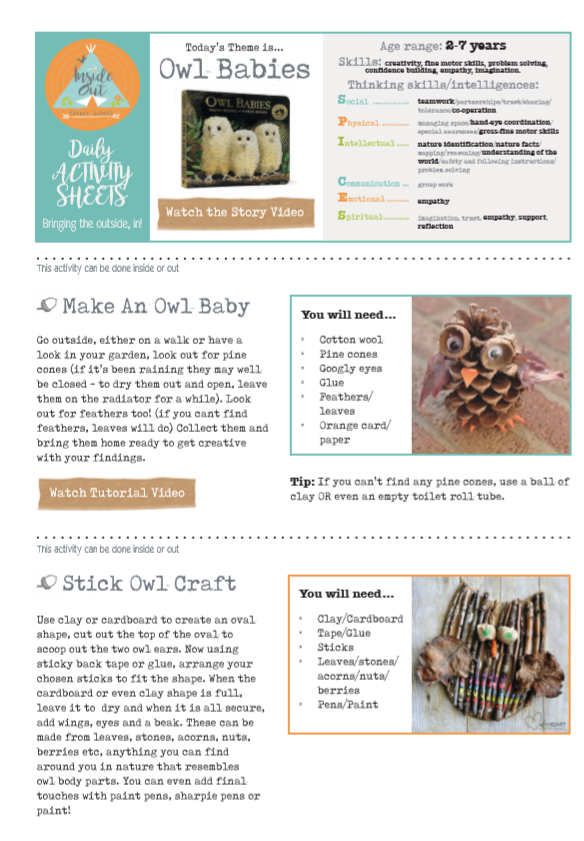 